FORM TWO END TERM 2 MATHEMATICS MARKING SCHEME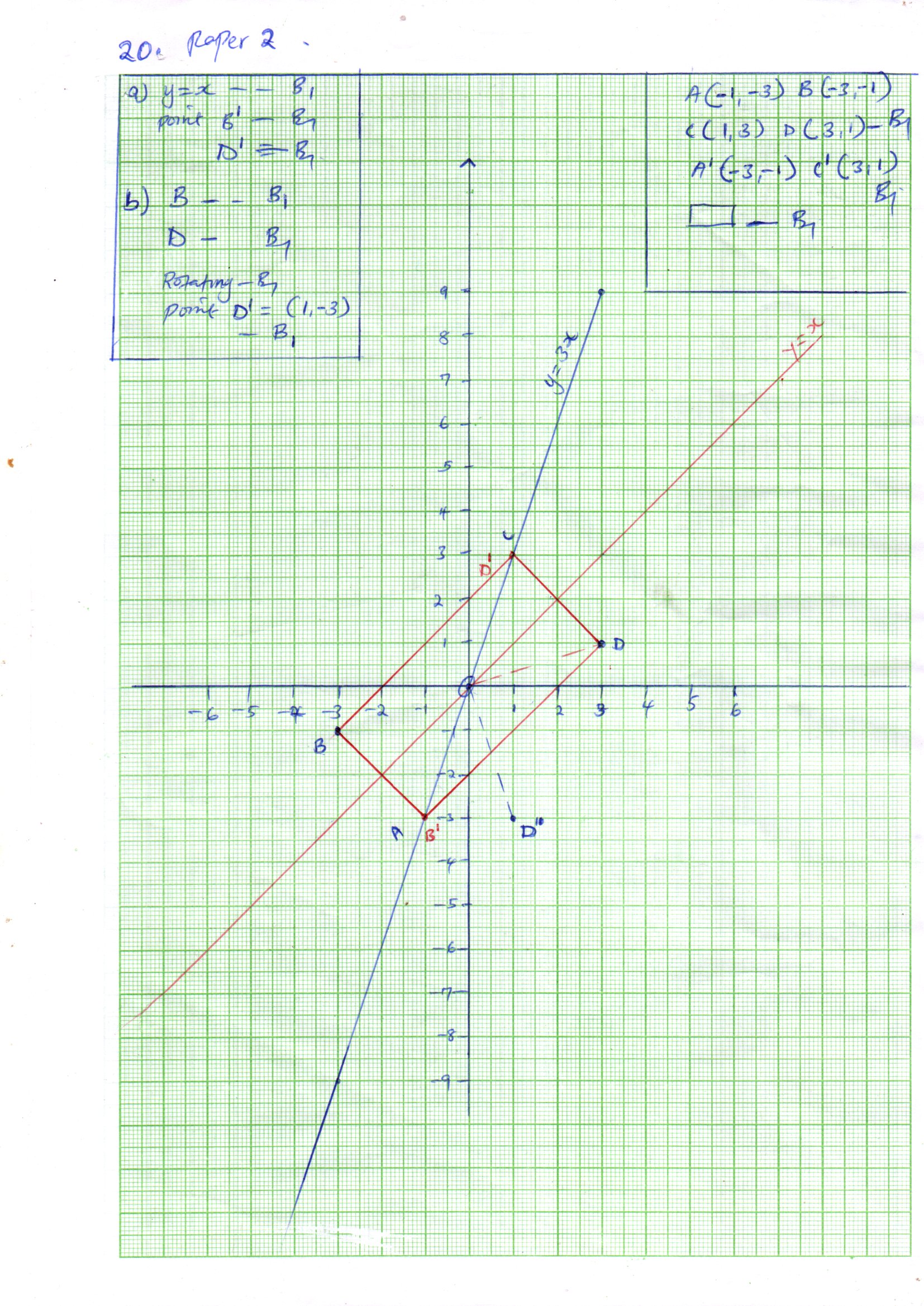 No WorkingRemarks 1grazing land =  Unused land = M1M1A12Area = B1M1                   A13hours = 2 hr 18 minsB1M1A14M1A1B15LCM of 30, 45 and 54 = 270Value of x =  B1M1A16M1M1A17B1... all correct logsB1 Addition  and subtractionB1…sq. rootA18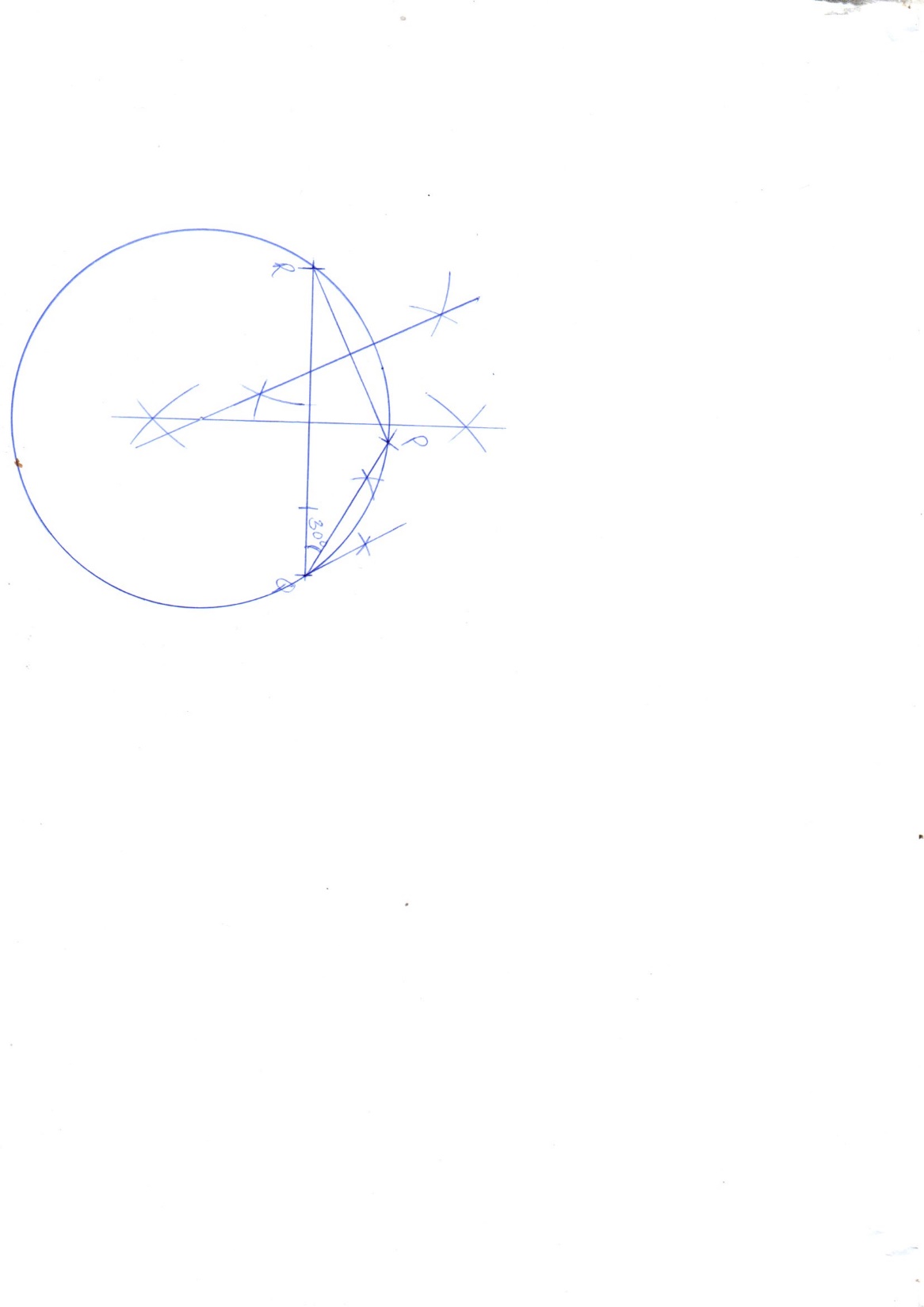 B2 for triangleB1 for line bisectorsB1 for circle9Area of triangle = Area of unshaded sectors = Area of shaded sector = Total area of shaded region = M1M1A110M1M1A111B1M1A112M1M1A113b) M1M1A114  = 1.5A.S.F Area of larger M1M1A115Total surface area = M1M1M1A116Angle  subtended by major arc = Length of an arc B1M1A1SECTION IISECTION IISECTION II17  = Balance 							US dollars Balance Value on arrival      Value on departure        				                    Difference	   	               M1 M1A1B1M1M1 A1B1M1A118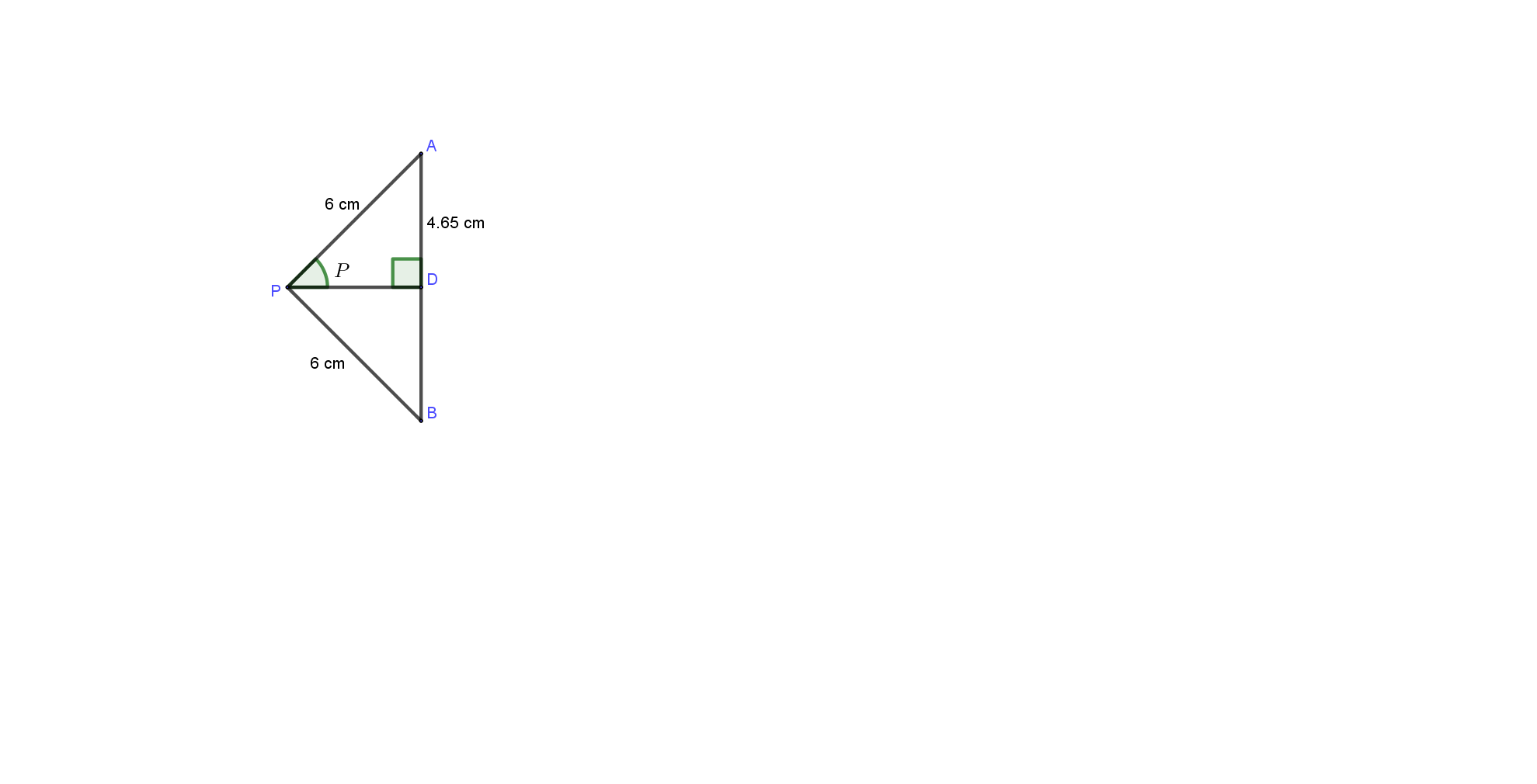 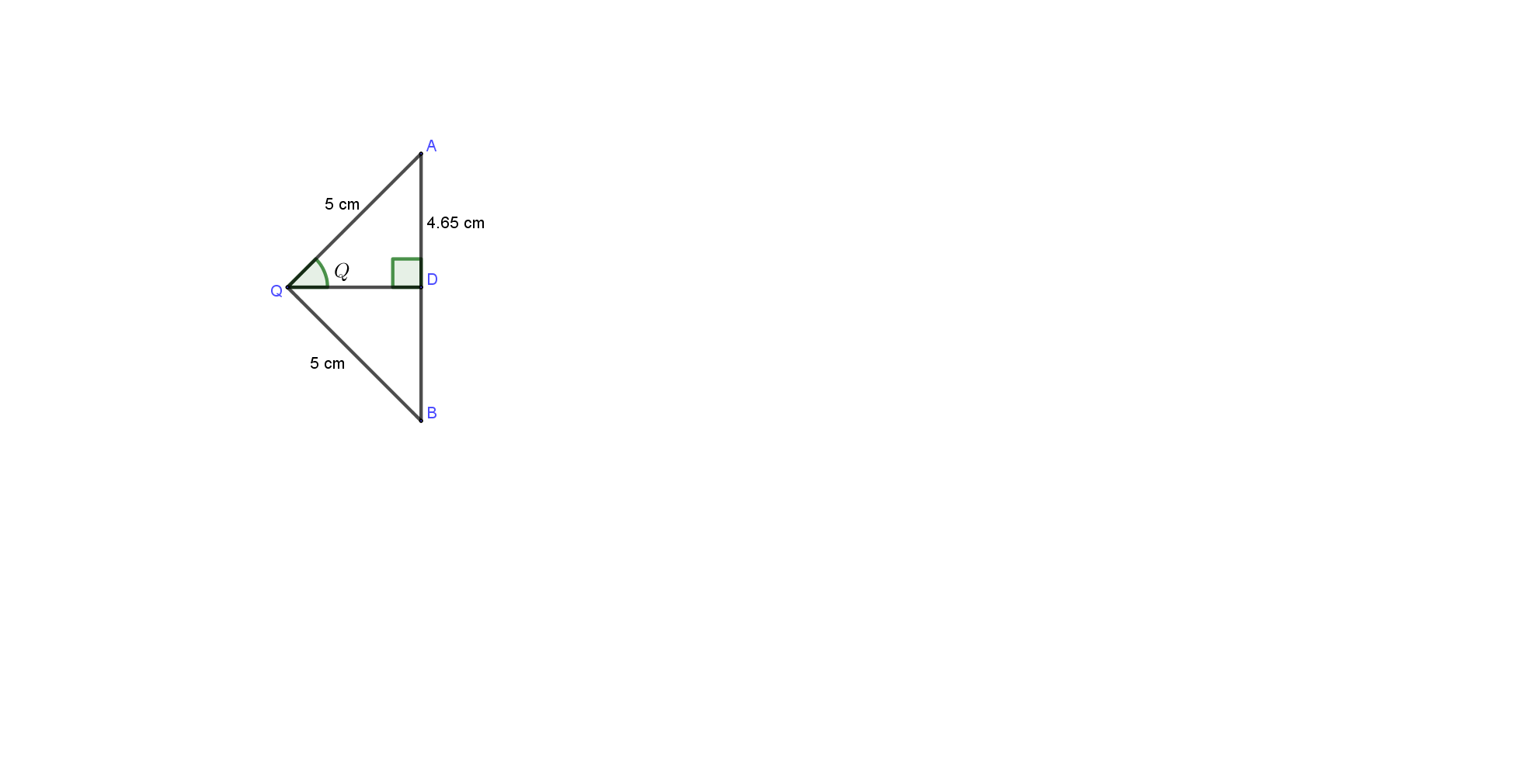 Area of circle centre Q =  Area of segment centre P =  Area of segment centre Q = Area of minor crescent k = Area of shaded region = M1 A1M1 A1M1M1M1A1M1 A119                 litres (i)         (ii) M1A1M1M1A1M1M1A1M1 A12021Area of rectangular faces = Surface area of drilled hole =  + Total surface area = Volume of the cuboid =        Mass =       M1A1M1M1A1M1A1M1 M1A1